南華大學跨領域課程成果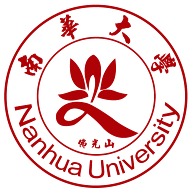 以上表格若不足請自行增加課程/活動相關照片照片大小：6*8照片格式：JPEG圖片檔南華大學跨領域課程成果摘要表南華大學跨領域課程成果摘要表南華大學跨領域課程成果摘要表南華大學跨領域課程成果摘要表南華大學跨領域課程成果摘要表課程名稱跨領域學程名稱開課學年            學年度           學期            學年度           學期            學年度           學期            學年度           學期授課老師授課老師系所系所系所學程助理系所系所電話EmailEmail課程學生人數課程之學程階段課程之學程階段□第一學期□第二學期□第三學期□第四學期          經費補助無經費補助學程課程補助每學期______元其它校內外補助(每學期)無經費補助學程課程補助每學期______元其它校內外補助(每學期)無經費補助學程課程補助每學期______元其它校內外補助(每學期)無經費補助學程課程補助每學期______元其它校內外補助(每學期)經費補助補助計劃名稱補助計劃名稱計劃經費計劃經費經費補助經費補助成果摘要[請用文字簡略說明主要課程成果之內容] [請用文字簡略說明主要課程成果之內容] [請用文字簡略說明主要課程成果之內容] [請用文字簡略說明主要課程成果之內容] 一、課程大綱二、課程授課概況描述二、課程授課概況描述二、課程授課概況描述二、課程授課概況描述主要課程單元或活動名稱時間地點與課程之關聯性或學習成效三、課堂學習進行方式 (文字描述)三、課堂學習進行方式 (文字描述)三、課堂學習進行方式 (文字描述)三、課堂學習進行方式 (文字描述)[請說明課程授課內容例如:期初:講授XXX相關學術知識期中:邀請業師授課，並將全部學生分組，各組主題為:(學生分組表)期末:老師於期末讓每一組分別上台報告，報告的主題有:1.XXX 2.XXX 3.XXX。並於學期末拍攝一則關於XXX……文字敘述。[請說明課程授課內容例如:期初:講授XXX相關學術知識期中:邀請業師授課，並將全部學生分組，各組主題為:(學生分組表)期末:老師於期末讓每一組分別上台報告，報告的主題有:1.XXX 2.XXX 3.XXX。並於學期末拍攝一則關於XXX……文字敘述。[請說明課程授課內容例如:期初:講授XXX相關學術知識期中:邀請業師授課，並將全部學生分組，各組主題為:(學生分組表)期末:老師於期末讓每一組分別上台報告，報告的主題有:1.XXX 2.XXX 3.XXX。並於學期末拍攝一則關於XXX……文字敘述。[請說明課程授課內容例如:期初:講授XXX相關學術知識期中:邀請業師授課，並將全部學生分組，各組主題為:(學生分組表)期末:老師於期末讓每一組分別上台報告，報告的主題有:1.XXX 2.XXX 3.XXX。並於學期末拍攝一則關於XXX……文字敘述。四、經費運用情形四、經費運用情形四、經費運用情形四、經費運用情形日期業務支出項目金額金額五、成果附件清單(成果可包括短影片3至5分鐘、簡報、書面資料、活動報告等，條列式說明)五、成果附件清單(成果可包括短影片3至5分鐘、簡報、書面資料、活動報告等，條列式說明)五、成果附件清單(成果可包括短影片3至5分鐘、簡報、書面資料、活動報告等，條列式說明)說明說明說明說明說明說明